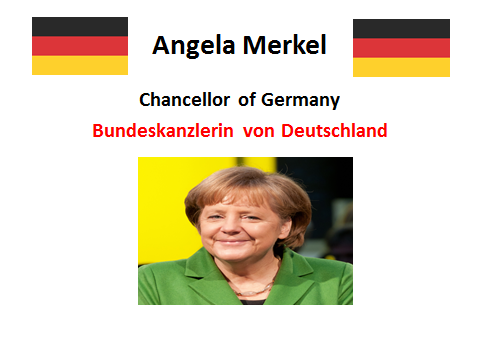 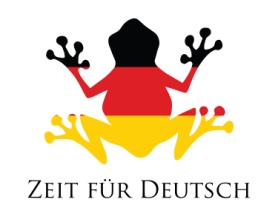 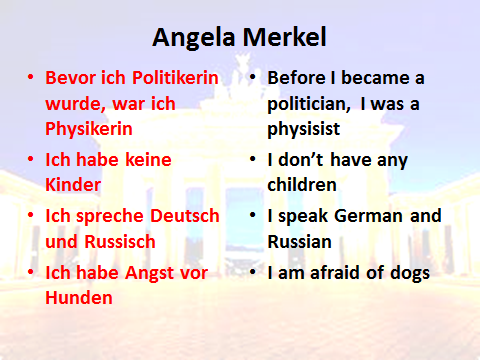 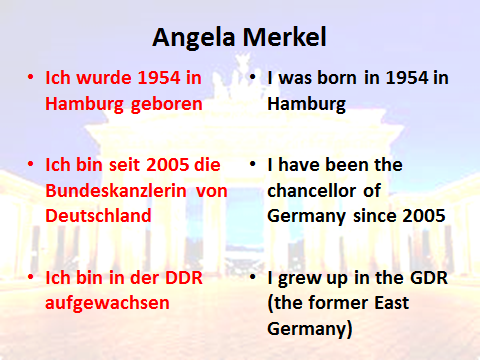 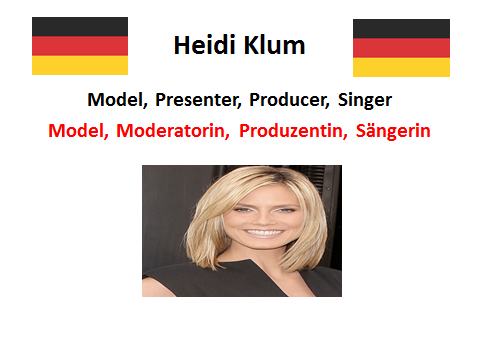 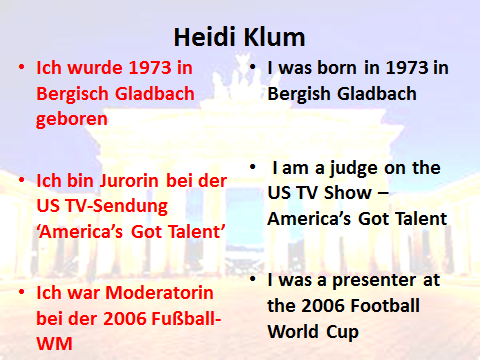 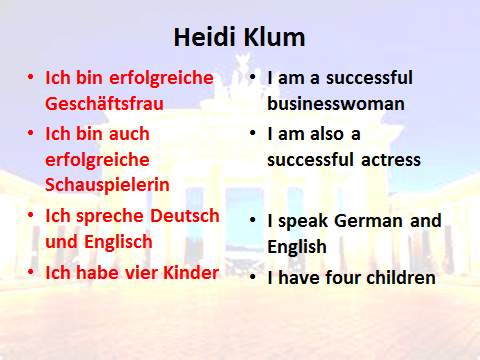 Running Dictation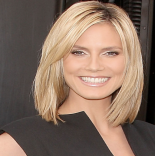 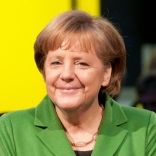 123456789101112